	      08.07.2019       252-259-01-03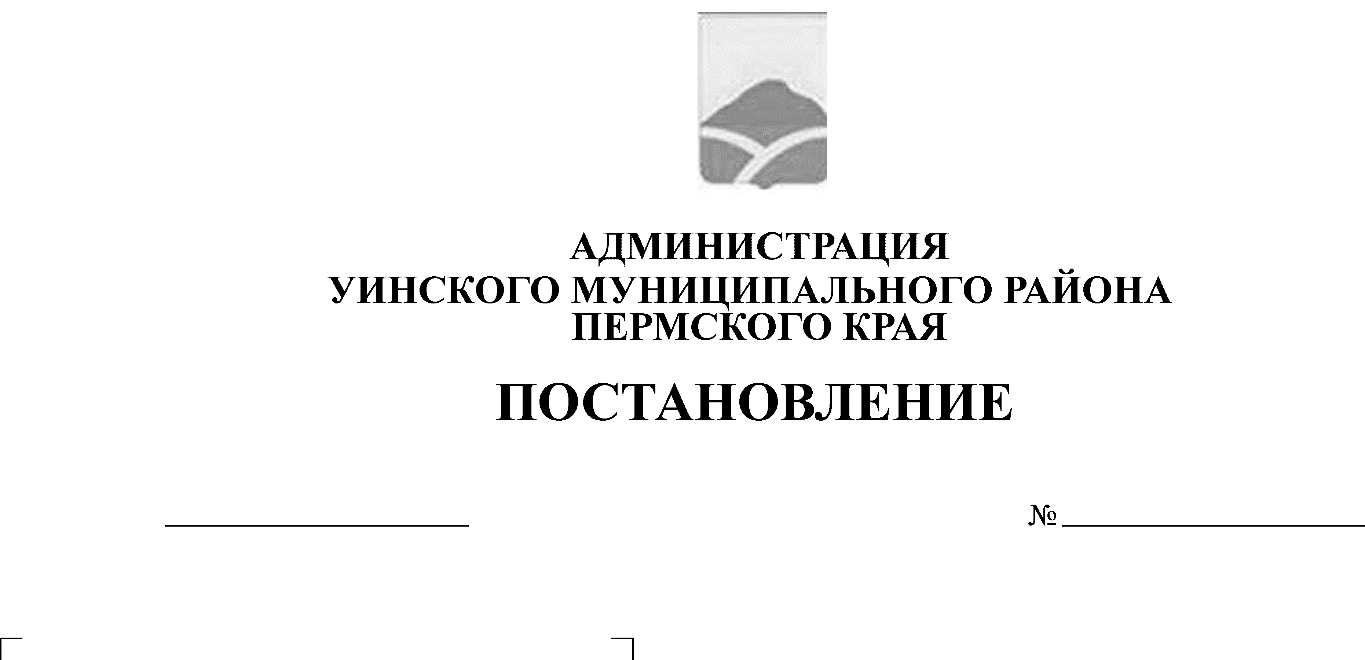 Руководствуясь статьями 61-64 Гражданского кодекса Российской Федерации, Федеральным Законом от 12.01.1996 года №7-ФЗ «О некоммерческих организациях», Федеральным Законом от 08.08.2001 года № 129-ФЗ «О государственной регистрации юридических лиц и индивидуальных предпринимателей», на основании статьи 22 Федерального закона от 29.12.2012 г. №273-ФЗ «Об образовании в Российской Федерации», Федерального закона от 06.10.2003г. № 131-ФЗ «Об общих принципах организации местного самоуправления в Российской Федерации», Устава Уинского муниципального района, постановления Администрации Уинского муниципального района № 156-259-01-03 от 07.05.2019 г. «Об утверждении Порядка создания, реорганизации, изменения типа и ликвидации муниципальных (казенных, бюджетных или автономных) учреждений Уинского муниципального района, утверждения уставов муниципальных учреждений Уинского муниципального района  и внесения в них изменений», заключения экспертной комиссии по оценке последствий принятия решения комиссии по оценке последствий принятия решения о ликвидации МБОУ «Уинская ВСОШ» от 17 апреля ., протоколом заседания комиссии по проведению опроса граждан в Уинском сельском поселении Уинского муниципального района № 5 от 17 июня 2019 года, администрация Уинского муниципального районаПОСТАНОВЛЯЕТ:1. Ликвидировать муниципальное бюджетное общеобразовательное учреждение «Уинская вечерняя (сменная) общеобразовательная школа» (далее – МБОУ «Уинская ВСОШ») как юридическое лицо с юридическим адресом: 617520, Пермский край, Уинский район, с. Уинское, ул. Светлая, 30.2. Функции и полномочия учредителя, ликвидируемого МБОУ «Уинская ВСОШ» осуществляет Управление учреждениями образования администрации Уинского муниципального района Пермского края.3. Установить срок ликвидации МБОУ «Уинская ВСОШ» в течение 6 месяцев со дня вступления в силу настоящего Постановления.4.  Образовать ликвидационную комиссию МБОУ «Уинская ВСОШ» (далее – ликвидационная комиссия) и утвердить её состав (Приложение №1).5. Утвердить Положение о ликвидационной комиссии МБОУ «Уинская ВСОШ» (далее – Положение) (Приложение №2).6. Срок действия ликвидационной комиссии определить с момента опубликования настоящего постановления до сдачи регистрирующему органу окончательного ликвидационного баланса МБОУ «Уинская ВСОШ».7. Ликвидационной комиссии и председателю ликвидационной комиссии (директору МБОУ «Уинская ВСОШ» Бурмасовой Л.А.)  обеспечить проведение организационно-штатных и ликвидационных мероприятий в соответствии с требованиями, предусмотренными Гражданским кодексом Российской Федерации и нормативными правовыми актами Российской Федерации.8. Главному бухгалтеру МКУ «Районный финансово-хозяйственный центр обеспечения  системы образования» Мухиной А.Н. обеспечить проведение мероприятий по изъятию имущества из оперативного МБОУ «Уинская ВСОШ» в связи с его ликвидацией и закреплению указанного имущества за Администрацией Уинского муниципального района на праве оперативного управления.9. Обеспечить выполнение всех мероприятий по ликвидации МБОУ «Уинская ВСОШ», предусмотренных гражданским и трудовым законодательством РФ.  (Приложение № 3).10. Ликвидация учреждения считается завершенной, а МБОУ «Уинская ВСОШ» прекратившей свое существование после внесения об этом записи в единый государственный реестр юридических лиц.11. Настоящее постановление вступает в силу с момента опубликования на официальном сайте Уинского муниципального района в сети «Интернет».12. Контроль над исполнением постановления возложить на начальникаУправления учреждениями образования администрации Уинского муниципального района Копытову Н.Н.И.о. главы администрации Уинского муниципального района                                                                      Р.Р. АйтугановПриложение № 1
к Постановлению 
администрации Уинскогомуниципального района
от 08.07.2019  № 252-259-01-03СОСТАВликвидационной комиссиимуниципального бюджетного общеобразовательного учреждения «Уинская вечерняя (сменная) общеобразовательная школа» Приложение № 2
к Постановлению 
администрации Уинскогомуниципального района
от 08.07.2019 № 252-259-01-03Положение  о ликвидационной комиссии муниципального бюджетного общеобразовательного учреждения «Уинская вечерняя (сменная) общеобразовательная школа» Общие положения.Настоящее  положение  о ликвидационной комиссии  муниципального бюджетного общеобразовательного учреждения «Уинская вечерняя (сменная) общеобразовательная школа» (далее – Положение) разработано на основании статьи 62 Гражданского Кодекса Российской Федерации и определяет состав, компетенцию ликвидационной комиссии муниципального бюджетного общеобразовательного учреждения «Уинская вечерняя (сменная) общеобразовательная школа» (далее ликвидационная комиссия), порядок её работы, а также другие вопросы, связанные с деятельностью ликвидационной комиссии.В своей деятельности ликвидационная комиссия руководствуется законодательством Российской Федерации, а также настоящим Положением.Состав ликвидационной комиссии утверждается Постановлением администрации Уинского муниципального района (Приложении № 1).2. Компетенция ликвидационной комиссии.Ликвидационная комиссия  осуществляет  деятельность в пределах полномочий, предусмотренных  Гражданским  кодексом РФ, в том числе:               2.1.1. Председатель  ликвидационной комиссии уведомляет уполномоченный государственный орган, осуществляющий государственную регистрацию  юридических лиц – Межрайонную  инспекцию Федеральной налоговой службы № 17 по Пермскому краю (далее –  регистрирующий орган), о формировании ликвидационной комиссии в соответствии  с требованиями  Федерального закона  от 08.08.2001г. № 129-ФЗ «О государственной  регистрации  юридических  лиц  и индивидуальных предпринимателей» (далее – Федеральный закон № 129-ФЗ).              2.1.2.   Ликвидационная комиссия опубликовывает в  «Вестнике государственной регистрации» и на официальном сайте Администрации  Уинского муниципального района Пермского края сообщение о ликвидации муниципального бюджетного общеобразовательного учреждения «Уинская вечерняя (сменная) общеобразовательная школа»  (далее – МБОУ «Уинская ВСОШ»), порядке и сроке заявления его кредиторами.               2.1.3.   Ликвидационная комиссия принимает меры по выявлению кредиторов     и получению дебиторской задолженности, а также уведомляет в   письменной форме кредиторов  о ликвидации  МБОУ «Уинская ВСОШ».              2.2.4. По окончании срока для предъявления  требований  кредиторами ликвидационная комиссия  составляет промежуточный ликвидационный баланс МБОУ «Уинская ВСОШ», перечне требований, предъявляемых кредиторами и результатах их  рассмотрения. Промежуточный  ликвидационный  баланс  утверждает начальник Управления учреждениями образования администрации Уинского муниципального района.               2.1.5.  Выплата  денежных средств кредиторам  ликвидируемого  МБОУ «Уинская ВСОШ», производится ликвидационной комиссией в порядке очерёдности, установленной статьёй 64 Гражданского кодекса РФ, в соответствии  с промежуточным ликвидационным балансом со дня его утверждения.               2.1.6.  После завершения расчётов с кредиторами  ликвидационная комиссия составляет ликвидационный баланс, который утверждается начальником Управления учреждениями образования администрации Уинского муниципального района.               2.1.7.  Имущество  МБОУ «Уинская ВСОШ», передаётся в МБОУ «Уинская СОШ» на  праве оперативного управления.              2.1.8. После завершения процесса ликвидации подготовить документы для  направления в Межрайонную инспекцию Федеральной налоговой службы  №17 по Пермскому краю для государственной регистрации в связи с ликвидацией МБОУ «Уинская ВСОШ».                2.1.9  Ликвидационная комиссия осуществляет иные полномочия, предусмотренные  действующим законодательством.               2.2    Последовательность и сроки  мероприятий  по ликвидации МБОУ «Уинская ВСОШ» приведены в  (Приложении № 3).              2.3    Мероприятия по ликвидации МБОУ «Уинская ВСОШ» осуществляются за счёт средств бюджета МБОУ «Уинская ВСОШ».  3. Порядок работы ликвидационной комиссии.              3.1.   Все решения ликвидационной комиссии принимаются на заседаниях.              3.2.	Заседания ликвидационной комиссии созываются председателем ликвидационной комиссии.              3.3.  Заседание  ликвидационной комиссии является правомочным, если на заседании имеется кворум. Кворум для проведения заседания ликвидационной комиссии является присутствие  половины от числа членов ликвидационной комиссии.               3.4.  При решении вопросов каждый член ликвидационной комиссии             обладает одним голосом. Передача голоса одним членом ликвидационной комиссии другому  члену ликвидационной  комиссии  не допускается.              3.5.  Все заседания  ликвидационной  комиссии проводятся в очной форме.              3.6. На заседаниях ликвидационной комиссии ведётся протокол. Протокол заседания ликвидационной комиссии составляется не позднее  3 дней со дня проведения заседания.  В протоколе указываются: место и время проведения заседания;  лица, присутствующие на заседании; повестка дня заседания;  вопросы, поставленные на голосование и итоги голосования по ним; принятые решения.Протокол  заседания  ликвидационной комиссии подписывается председателем комиссии и секретарём комиссии.                 3.7.  Секретарь ликвидационной  комиссии организует ведение  протоколов  её заседаний и оформление решений, принятых ликвидационной комиссией.                 3.8.  Председатель ликвидационной комиссии осуществляет следующие функции:                 3.8.1. Организует текущую деятельность МБОУ «Уинская ВСОШ», а также деятельность ликвидационной комиссии по ликвидации МБОУ «Уинская ВСОШ», в том числе ведение бухгалтерского учёта, распределяет обязанности между членами ликвидационной комиссии и контролирует их деятельность, в том числе бухгалтерскую и юридическую, привлекает при необходимости консультантов и других специалистов для решения текущих вопросов.                3.8.2.  Созывает и проводит  заседания  ликвидационной  комиссии.                3.8.3.  Формирует  повестку дня заседаний ликвидационной  комиссии.                3.8.4. Подписывает все виды документов, исходящих от ликвидационной  комиссии, в том числе финансовые.                 3.8.5. Представляет  МБОУ «Уинская ВСОШ»,  по всем вопросам, связанным с деятельностью и ликвидацией  МБОУ «Уинская ВСОШ» в отношениях с кредиторами, должниками, а также иными организациями, гражданами и государственными органами, в том числе в суде в защиту интересов  МБОУ «Уинская ВСОШ».                 3.9  Ликвидационная комиссия вправе большинством голосов от числа её членов,  присутствующих на заседании, изменить повестку дня заседания ликвидационной комиссии путём  включения дополнительных  вопросов.                 3.10  Решения принимаются большинством голосов членов ликвидационной комиссии, присутствующих на её заседании. В случае равенства числа голосов голос председательствующего на заседании  ликвидационной комиссии считается решающим.Приложение № 3
к Постановлению 
администрации Уинскогомуниципального района
от 08.07.2019 № 252-259-01-03ПОСЛЕДОВАТЕЛЬНОСТЬ И СРОКИ МЕРОПРИЯТИЙ ПО ЛИКВИДАЦИИ   МУНИЦИПАЛЬНОГО БЮДЖЕТНОГО ОБЩЕОБРАЗОВАТЕЛЬНОГО УЧРЕЖДЕНИЯ «УИНСКАЯ ВЕЧЕРНЯЯ (СМЕННАЯ) ОБЩЕОБРАЗОВАТЕЛЬНАЯ ШКОЛА»Бурмасова Л.А.-директор МБОУ «Уинская ВСОШ», председатель комиссии (по согласованию);Сергеева Л.А.- главный бухгалтер МБОУ «Уинская ВСОШ», секретарь комиссии (по согласованию).Члены комиссии:Члены комиссии:Члены комиссии:Копытова Н.Н.-начальник Управления учреждениями образования администрации Уинского муниципального района;Мухина А.Н.- главный бухгалтер МКУ «Районный финансово-хозяйственный центр обеспечения  системы образования» (по согласованию)Коченовских С.В. -депутат Совета депутатов Уинского сельского поселения (по согласованию)N п/п Наименование мероприятия Ответственное лицо Срок исполнения Примечание 1.Уведомление   письменной форме Межрайонную инспекцию Федеральной налоговой службы № 17 по Пермскому краю о принятии решения о ликвидации муниципального бюджетного общеобразовательного учреждения «Уинская вечерняя (сменная) общеобразовательная школа» (далее- МБОУ «Уинская ВСОШ») о формировании ликвидационной комиссииПредседатель ликвидационной комиссии МБОУ «Уинская ВСОШ» (далее – председатель ликвидационной комиссии)В течение 3 рабочих дней со дня принятии Постановления администрации Уинского муниципального района о ликвидации МБОУ «Уинская ВСОШ»                       (далее - Постановление)Статья 62 Гражданского кодекса РФ,
статья 20 Федерального закона от 08.08.2001 N 129-ФЗ "О государственной регистрации юридических лиц и индивидуальных предпринимателей" (далее - Федеральный закон N 129-ФЗ2.Уведомление в письменной форме  в органы контроля за уплатой страховых взносов о принятии решения о ликвидации  МБОУ «Уинская ВСОШ»Председатель ликвидационной комиссии В течение 3 рабочих дней со дня принятия Постановления администрации Уинского муниципального района о ликвидации МБОУ «Уинская ВСОШ»                       (далее - Постановление)Статья 62 Гражданского кодекса РФ,
статья 20 Федерального закона от 08.08.2001 N 129-ФЗ "О государственной регистрации юридических лиц и индивидуальных предпринимателей" (далее - Федеральный закон N 129-ФЗ)3. Разместить в «Вестнике государственной регистрации» и на официальном сайте Администрации Уинского муниципального района сообщение о ликвидации МБОУ «Уинская ВСОШ»  о порядке и сроке заявления требований  кредиторами.Председатель ликвидационной комиссииВ течение 5 рабочих дней после получения уведомления Межрайонной инспекции Федеральной налоговой службы № 17 о принятии решения о ликвидации мБОУ «Уинская ВСОШ».
Срок заявления требований кредиторами не может быть меньше двух месяцев с момента опубликования сообщения о ликвидации МБОУ «Уинская ВСОШ»Часть 1 статьи 63 Гражданского кодекса РФ4.Передача ликвидационной комиссии бухгалтерской и иной документации, печатей, штампов, материальных и иных ценностей от МБОУ «Уинская ВСОШ»Директор МБОУ «Уинская ВСОШ»В течение 5 рабочих дней со дня вступления в силу Постановления Часть 4 статьи 62 Гражданского кодекса РФ5.Уведомление работников МБОУ о предстоящем увольнении в связи с ликвидацией МБОУ «Уинская ВСОШ»Председатель ликвидационной комиссии В течение 5 рабочих дней со дня вступления в силу Постановления и не позднее чем за два месяца до увольнения Статья 180 Трудового кодекса РФ6.Уведомление органов службы занятости о принятии решения о ликвидации МБОУ «Уинская ВСОШ»   и расторжении трудовых договоровПредседатель ликвидационной комиссии В течение 5 рабочих дней со дня вступления в силу Постановления и в сроки, предусмотренные действующим законодательством Пункт 2 статьи 25 Закона РФ от 19.04.1991 N 1032-1 "О занятости населения в Российской Федерации"7.Принятие мер по выявлению кредиторов и получению дебиторской задолженности, уведомление кредиторов о ликвидации МБОУ «Уинская ВСОШ» и оформление с ними актов сверки взаиморасчётовЛиквидационная комиссия В течение двух месяцев с момента опубликования сообщения о ликвидации (пункт 3 настоящей таблицы)Часть 1 статьи 63 Гражданского кодекса РФ8.Проведение инвентаризации имущества МБОУ «Уинская ВСОШ»Ликвидационная комиссия В течение двух месяцев с момента опубликования сообщения о ликвидации (пункт 3 настоящей таблицы)Пункт 27 Положения по ведению бухгалтерского учета и бухгалтерской отчетности в Российской Федерации, утвержденного приказом Минфина РФ от 29.07.1998 N 34н9.Увольнение работников  в связи с ликвидацией МБОУ «Уинская ВСОШ», с соблюдением трудовых и социальных гарантий.Председатель ликвидационной комиссии Не ранее двух месяцев со дня уведомления работников МБОУ «Уинская ВСОШ» о предстоящем увольнении, за исключением случаев, предусмотренных частью 3 статьи 180 Трудового кодекса РФСтатья 180 Трудового кодекса РФ10.Составление промежуточного ликвидационного баланса и утверждение  его  начальником Управления учреждениями образования администрации Уинского муниципального районаЛиквидационная комиссия В 10-дневный срок с даты истечения периода, установленного для предъявления требований кредиторами (пункт 3 настоящей таблицы)Часть 2 статьи 63 Гражданского кодекса РФ, статья 20 Федерального закона N 129-ФЗ 11.Проведение расчетов с кредиторамиЛиквидационная комиссияВ порядке очередности, установленной статьей 64 Гражданского кодекса РФЧасть 5 статьи 63, статья 64 Гражданского кодекса РФ12.Составление ликвидационного баланса  и утверждение  его  начальником Управления учреждениями образования администрации Уинского муниципального районаЛиквидационная комиссияВ 10-дневный срок после завершения расчетов с кредиторами (пункт 10 настоящей таблицы)Часть 6 статьи 63 Гражданского кодекса РФ13.Передача имущества МБОУ «Уинская ВСОШ» в МБОУ «Уинская СОШ» на основе оперативного управления.Ликвидационная комиссияВ течение 5 рабочих дней со дня утверждения ликвидационного баланса (пункт 12 настоящей таблицы)Часть 8 статьи 63 Гражданского кодекса РФ14.Сдача документов постоянного и временного хранения на архивное хранениеЛиквидационная комиссияВ течение 5 рабочих дней со дня утверждения ликвидационного баланса (пункт 12 настоящей таблицы)Статья 23 Федерального закона от 22.10.2004 N 125-ФЗ "Об архивном деле в Российской Федерации"15.Подготовить и передать документы по личному составу работников МБОУ «Уинская ВСОШ» в Управление учреждениями образования администрации Уинского муниципального района Пермского краяЛиквидационная комиссияВ течение 5 рабочих дней со дня утверждения ликвидационного баланса (пункт 12 настоящей таблицы)16.Уведомить Межрайонную инспекцию Федеральной налоговой службы №17 по Пермскому краю для государственной регистрации в связи с ликвидацией МБОУ «Уинская ВСОШ»Ликвидационная комиссияПосле завершения процесса ликвидации, но не ранее чем через два месяца с момента помещения в «Вестнике государственной регистрации» и на официальном сайте администрации Уинского муниципального района ликвидационной комиссией публикации о ликвидации юридического лица (пункт 2 настоящей таблицы)Статьи 21, 22 Федерального закона N 129-ФЗ